汲取前进力量 激发使命担当----支部书记领学党的十九届六中全会精神12月1日下午，资产与后勤管理处党支部召开党员大会，大会由党支部副书记黄灏主持。支部书记侯贵生给上党课，带领全体党员深入学习党的十九届六中全会精神。  党课围绕深刻把握党的百年奋斗重大成就和历史经验，汲取伟大精神力量进行讲述，希望全体党员要把学习成效转化为工作动力，激发扛起使命担当，为切实服务学校高质量发展新局面努力奋斗。在会后的心得交流环节中，大家纷纷表示经过学习对党的十九届六中全会精神有了更全面的了解和把握，要把学习贯彻全会精神激发出来的热情转化为做好当前工作的动力。          资产与后勤管理处                                  2021.12.2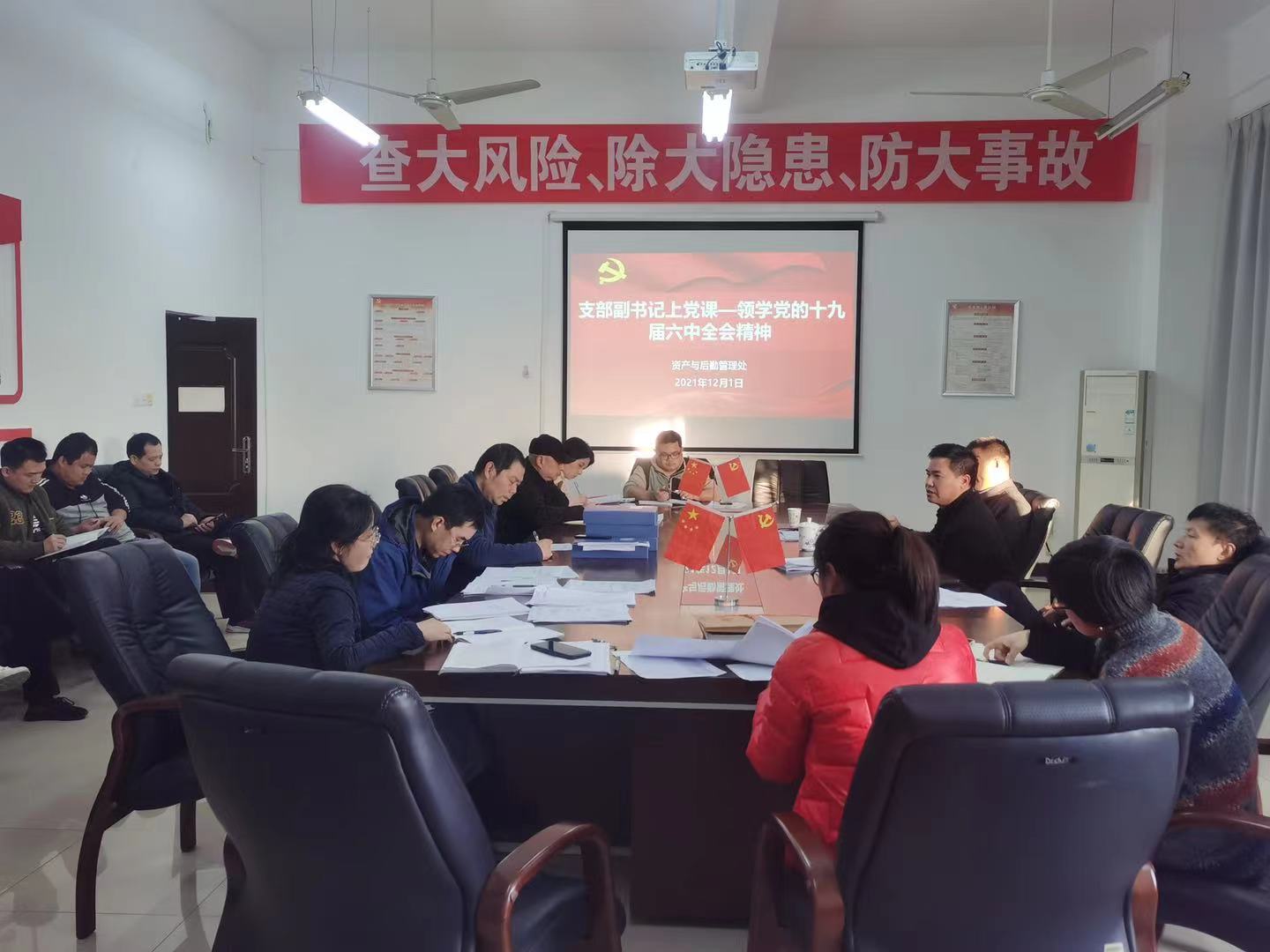 